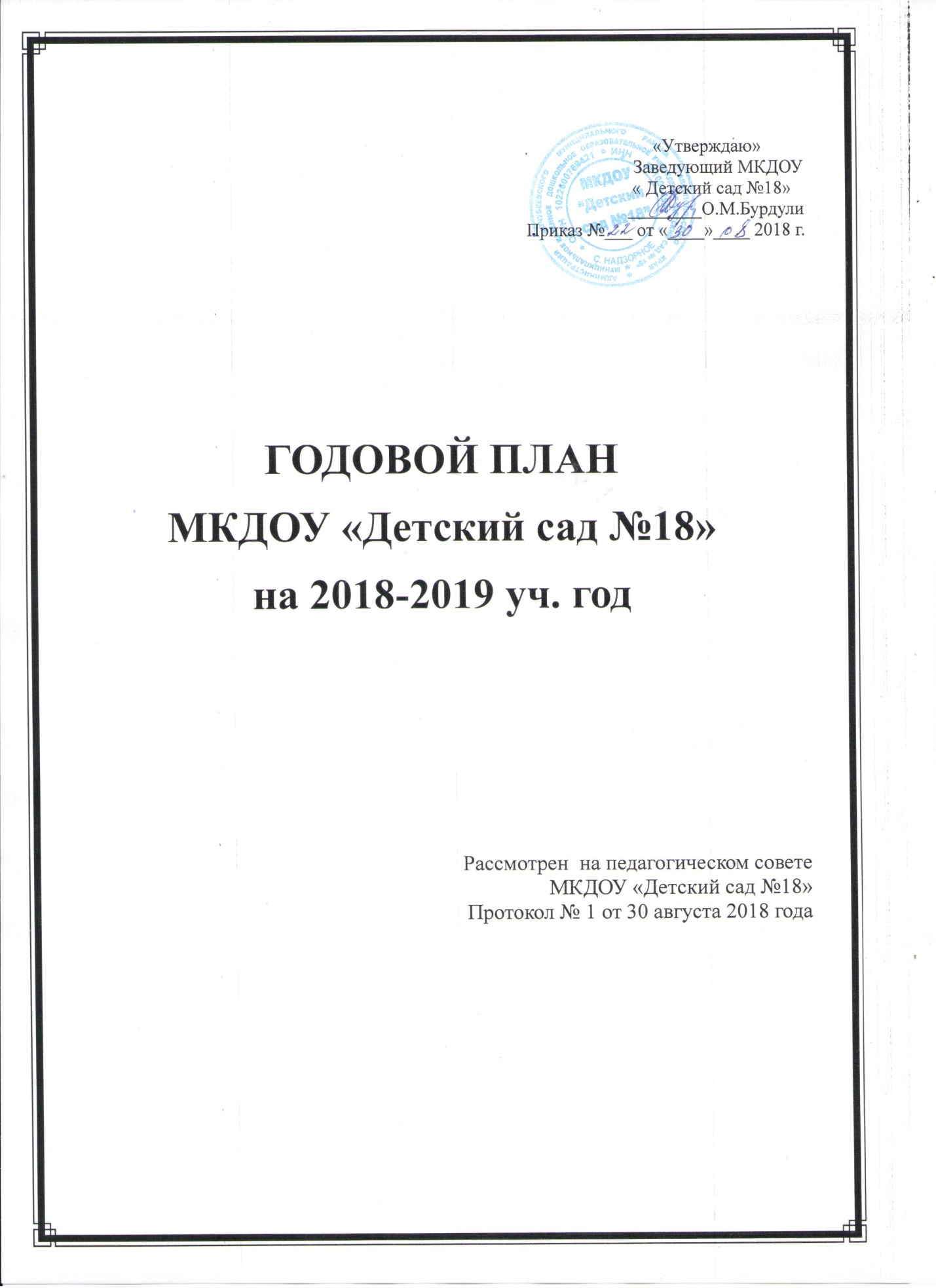 Общая характеристика ОУ на 01.06.2018г.:                                                                                                                         Муниципальное казённое дошкольное образовательное учреждение «Детский сад № 18» расположен в типовом здании на 138 мест. Отопление – центральное, внутри здания – канализация, водопровод. Участок огорожен, озеленен, изгородь окрашена. Игрового и физического оборудования на участке достаточно. Построены  на участке теневые навесы.        Мягкого инвентаря в достаточном количестве. Твердого инвентаря не достает: необходимо заменить стульчики и столы в старшей группе, кроватки в подготовительной группе. В средней и младшей группах необходимы шкафы для уборочного инвентаря.  Технологическое оборудование в рабочем состоянии, но в недостаточном количестве: осложняет работу на пищеблоке отсутствие протирочной машины, жарочного шкафа. Требует замены электропечь.     В детском саду имеются технические средства обучения: магнитофоны, телевизор, музыкальный центр, DVD.Детский  сад  обеспечен  пожарной  сигнализацией  с  оповещением людей  о     пожаре.    Не достает в детском саду пособий для занятий: демонстрационного, раздаточного материала. Канцелярские товары, игрушки приобретаем, прибегая к помощи родителей.    Особое внимание уделяем развивающей среде в группах детского сада. Оформлены сюжетно – ролевые игры, уголки различного назначения.В дошкольном образовательном учреждении 4  группы:  І младшая –      17 детей;  ІІ младшая –     16 детей;  средняя –          15 детей;  старшая  –         14 детей.     Все группы находятся на 10 часовом пребывании детей в детском саду с                   7.00 до 17.00, с организацией работы дежурной группы  с  до 17.30 часов.                                           Процент освоения ДОУ                                       Количество принятых детей  в ДОУ                   Характеристика педагогического коллективаПо штатному расписанию – 19 сотрудников в ДОУ.Из них     педагогов:                                                                                                                 Всего - 8 чел.Заведующий – 1    Воспитателей – 5      Муз. руководитель - 1Инструктор по физической культуре - 1С высшей категорией – 0 чел.С первой  категорией – 2 чел.Соответствие занимаемой должности-4 чел. Из общего количества пед.коллектива -  4 воспитателя имеют высшее образование,  2 – средне-специальное,    муз.руководитель имеет средне – специальное образование. Трое воспитателей с высшим образованием прошли переподготовку по квалификации   «воспитатель».  Переподготовку по квалификации «музыкальный руководитель» прошла Васильченко Светлана Александровна.                                            Образовательный уровень                                             По стажу педагогической деятельности            Сведения о повышении квалификации педагогов ДОУ                                                                 Возрастной уровень педагогов,  прошедшихаттестациюПрохождение курсовой переподготовкиВ ДОУ созданы условия для реализации  основной образовательной программы    эти условия создаются в соответствии с учебным   планом и   графиком образовательного  процесса, количество и продолжительность занятий соответствует требованиям ФГОС и САН ПИН, что обеспечивает полноценное развитие и обучение ребенка, стимулирует его свободную деятельность. Воспитательно-образовательная работа проводится в системе.  Группы  сформированы по возрастному принципу. Особое внимание в работе с детьми педагоги уделяют формированию положительной самооценки у каждого ребенка, используют  личностно-ориентированный подход, создают радостное и содержательное проживание периода дошкольного детства. Для этого использовались как групповые, так и индивидуальные формы работы. Условия,  создаваемые в детском саду, отвечают рекомендациям образовательного процесса. Состояние предметно развивающей среды – удовлетворительное, требуется обновление игрового оборудования. Обновлено спортивное оборудование. Необходимо продолжать расширять и обновлять строительный и игровой материал, пополнять дидактические и развивающие игры в соответствии с требованиями ФГОС. Во всех группах разделены зоны  деятельности детей.                                         Методической литературой к образовательной программе ДОУ обеспечено на  90%.Большое внимание уделяем в коллективе вопросам охраны жизни и укрепления здоровья детей. Строго соблюдаем санитарно – эпидемиологические требования, проводим санитарно – просветительную работу с родителями.                                          Особое внимание в ДОУ уделяется изучению контингента родителей.                                    Анализ социального статуса членов семей выглядит следующим образом:  детский сад  посещает – 62 ребёнка, общее количество родителей – 105 человек, 9 – не полных семей, 14 - многодетных семей.  Бытовые условия во всех семьях в основном удовлетворительные.  Для основного контингента родителей характерны: средний уровень жизни и доходов. Большое внимание в ДОУ уделяется изучению образовательных потребностей родителей. Запросы  родителей   в  части  совершенствования  учебно-воспитательного  процесса   изучаются    через  анкетирование.  Уровень удовлетворенности    родителей  результатами  учебно-воспитательной  деятельности  выявляется  на  основе   анкетирования.  Так в мае 2018 года был проведен опрос родителей по удовлетворенности работой ДОУ.  Результаты анкетирования по проблеме удовлетворенности родителей деятельностью ДОУ: 98.8% родителей считают, что воспитатели обеспечивают ребенку всестороннее развитие способностей, качественную подготовку к школе и укрепляют здоровье.    Следует отметить, что уровень педагогической компетентности родителей, особенно старших   групп значительно повысился, чего нельзя сказать о родителях вновь поступающих детей. Следовательно, педагогическое просвещение родителей остается  одной  из  главных задач педагогического коллектива ДОУ. Коллегиальными органами управления ДОУ являются общее собрание трудового коллектива, педагогический совет, родительский комитет.Положительные результаты управленческой деятельности выражаются в укреплении материальной базы, совершенствовании методической работы, контроля  и мониторинга управленческой и педагогической деятельности.           Совместная работа с МКОУ СОШ № 19Главной  целью  работы по осуществлению преемственности  между детским садом и школой является: подготовка детей к обучению в школе.Задачи:- Интеллектуальное развитие  - Развитие способностей - Физическое развитие и укрепление здоровья- Последующая успешная адаптация в школе- Развитие коммуникативных качеств личности - Педагогическое обучение родителей, их психологическая подготовка к обучению детей в школеЭтапы работы по осуществлению преемственности ДОУ  и школы:1. План совместной работы.2. Планирование совместных мероприятий.3.Мониторинг  развития детей.4.Анализ школьной успеваемости выпускников.Сведения о психолого – педагогической готовности детей к обучению иуспеваемость в школеАнализ деятельности музыкального руководителяДостижения МКДОУ за учебный год    Коллектив детского сада работал по основной  общеобразовательной программе муниципального казённого дошкольного образовательного учреждения «Детский сад № 18», «Программе воспитания и обучения в детском саду» М.А. Васильевой, «От рождения до школы» под редакцией Н.Е.Вераксы, используя в работе рекомендации  журналов «Дошкольное воспитание», «Ребенок в детском саду», «Обруч», «Музыкальный руководитель», «Здоровый дошкольник».Вся работа в детском саду строилась  согласно годового плана. В течение года был налажен тесный контакт воспитателя старшей группы и учителя 1 класса. Проводились просмотры занятий в детском саду и уроков в школе с последующим их обсуждением. Дети 1 класса и старшей  группы провели совместные концерты, показывали кукольные театры. Ко Дню защиты детей будет  проведен совместный спортивный праздник. При диагностировании детей узкими специалистами в апреле месяце  по вопросам подготовки к школе, наши дети показали хорошие результаты. Воспитатель   старшей группы Эльдарова Юлия Сергеевна проводила большую работу  по пропаганде знаний родителям будущих первоклассников.Интересно прошёл педсовет по организации предметно – пространственной  среды в ДОУ в соответствии с ФГОС ДО, которому предшествовали открытые занятия,  семинар, консультации. В 2017-2018 учебном году  на заседании итогового педсовета  наиболее результативными формами методической работы ДОУ отмечены -  подготовка и проведение  тематических педсоветов,  мастер-классов. Положительно отмечен педагогический опыт работы  средней группы в разработке портфолио детей,    старшей группы - в  качественной подготовке детей к участию в конкурсах различного уровня, в том числе   активное участие родителей данных групп. В этом учебном году было больше уделено внимания практической работе   по переходу на федеральный государственный образовательный стандарт  - работа с педагогическими кадрами по повышению профессионального мастерства, посещение занятий, открытых мероприятий, мастер-классов, семинаров, конференций, аттестация педагогических кадров. В целом работа педагогического коллектива детского сада отмечается достаточной стабильностью и положительной результативностью.  Одним из направлений в работе детского сада была и остается работа по сохранению и укреплению здоровья детей, которая включает  в себя применение здоровьесберегающих технологий, оптимизацию физической активности детей, формирование эмоционального благополучия ребенка.     Благодаря   приведению в систему работы по охране жизни и здоровья участников образовательного процесса  в течение года в ДОУ не отмечено вспышек инфекционных заболеваний и случаев  травматизма среди воспитанников и сотрудников. Разработанная программа развития детского сада, включающая в себя раздел «Здоровье» и систему физкультурно-оздоровительной работы, дополнены инструкции по охране труда и технике безопасности. Для реализации комплексной системы физкультурно-оздоровительной работы были созданы следующие условия:                                                                                                                                         1.Здоровьесберегающее пространство (пополнены оборудованием физкультурный зал, спортивные уголки в каждой возрастной группе).                                2.Разработаны и проведены: анкеты для родителей, листы здоровья, сценарии оздоровительных мероприятий, методические рекомендации для родителей, подборка различных комплексов утренней гимнастики, мониторинг здоровьесбережения.В целом  отмечены следующие основные результаты методической работыза 2017-2018г:1. С основными задачами коллектив детского сада справился.  Все воспитатели, музыкальный руководитель, инструктор по физической культуре показали очень интересные открытые занятия. Музыкальный руководитель Васильченко Светлана Александровна   организовывала для детей  замечательные праздники, вечера развлечений. Инструктор по физической культуре Лысенко Наталья Александровна очень ответственно относится к проведению физкультурных занятий, досугов, развлечений. 2. Все педагоги научились обобщать свой опыт работы и представлять его на педагогических советах.3. 100 % педагогов приняли участие в мероприятиях  учреждения.4. Все педагоги активно участвовали во всех  мероприятиях, которые были организованы сельским Домом культуры.5. Воспитатель Бойко Анастасия Сергеевна приняла участи е в районном смотре – конкурсе «Воспитатель года».6. План повышения квалификации педагогов выполнен в полном объеме.  7. В рамках педагогического мониторинга проведено анкетирование педагогов по критериям оценки результативности деятельности воспитателя за учебный год. Результаты анализа анкет следующие: на высоком уровне показатели оценки состояния здоровья и физического развития ребенка -84%,  , создание развивающей среды и организация взаимодействия с родителями воспитанников – 85%,  повысилась профессиональная компетентность педагогов в реализации метода проектов в работе с детьми.По результатам контрольной деятельности выявлены следующие проблемы:1.В планировании образовательной деятельности:                                                                                                                                                                   1.1. В тематическом планировании –  мелкая раздробленность изучаемых тем, что привело к перенасыщению информацией, не всегда нужной и востребованной детьми.  1.2. Тематический принцип планирования в данном случае реализуется только во взаимосвязи с учебной моделью, где занятие продолжает оставаться основной формой организации образовательного процесса.  1.3. В календарных планах – недостаточная  взаимосвязь непосредственно образовательной деятельности с образовательной работой в режиме дня по организации   сюжетно-ролевой игры, тематика  зачастую не связана с темой игры, недостаточно прослеживается интеграция форм  работы с детьми в блоке совместной деятельности  с художественно-эстетическим развитием.   2. В организации предметно-развивающей среды:2.1.Недостаточное оснащение ПРС.3. В содержании образовательного процесса:3.1. Необходимость внедрения исследовательских   методов обучения (проектный, моделирования, экспериментирования) в содержание образовательного процесса как  эффективного способа реализации принципов интеграции  и комплексно-тематического построения образовательного процесса.   Исходя из анализа проделанной работы, можно выделить следующие основные  задачи  и пути их реализации на  2018– 2019 учебный год:ПЕДАГОГИЧЕСКИЕ СОВЕТЫ КОНСУЛЬТАЦИИ   ПЕДАГОГОВ СЕМИНАРЫ  - ПРАКТИКУМЫКОЛЛЕКТИВНЫЕ ПРОСМОТРЫ, ВЗАИМНОЕ ПОСЕЩЕНИЕ ПЕДАГОГОВСМОТРЫ – КОНКУРСЫРАБОТА   С   СОЦИУМОМВЗАИМОДЕЙСТВИЕ С РОДИТЕЛЯМИ РАБОТА РОДИТЕЛЬСКОГО КОМИТЕТА ОБЩИЕ СОБРАНИЯ ТРУДОВОГО КОЛЛЕКТИВАПЛАН РАБОТЫ  ДОУ НА УЧЕБНЫЙ  ГОДСЕНТЯБРЬОКТЯБРЬНОЯБРЬДЕКАБРЬЯНВАРЬФЕВРАЛЬМАРТАПРЕЛЬМАЙИЗУЧЕНИЕ СОСТОЯНИЯ И РЕЗУЛЬТАТОВ ДЕЯТЕЛЬНОСТИ  ДОУКОНТРОЛЬ ЗА ВЕДЕНИЕМ  ДОКУМЕНТАЦИИПОСТОЯННЫЙ  КОНТРОЛЬгодКоличество групп по проектуКоличество функционирующих группДля детей                       до 3 летДля детей от 3 до 7 лет2015-2016г.64132016-2017г.64132017-2018г.64132015-2016 г.2016-2017 г.2017-2018 г.94%94%96%2015-2016 г.2016-2017 г.2017-2018 г. 17 ч 17ч. 15ч.Годы Высш. образованиеСред.сп. обр.Высш.обр.заочн.2015-2016г.342016-2017г.421педагог - 5курс                         2017-2018г.52Годы до 3 летот 3 до 5от 5до 10от 10до15От 15до 20от 20 и более2014-2015г.13-1112015-2016г.131--22016-2017г.-221-2Годы Всего пед. Работ. Высшая      1 кв.кат.   2 кв.кат.    Без категорииСоответствие занимаемой должности     Всего аттестовано2015-2016г.7-21-442016 – 2017г.7-2-1422017 – 2018г.7-2-14-Год   от 20до30л. от 30до40л. от 40до50  от 50до55л.55л. и   далее2015-2016г.2112016-2017г.112017-2018г.-- Категория       педагогов     2015г.     2015г.2016г.2016г.2017г.2017г.2018г. Категория       педагоговкпк  пккпк  пккпк  пккпкВоспитатели    2   2     1   31Заведующий1     ГодыШкольная зрелостьШкольная зрелостьШкольная зрелостьМотив. готов. к школеМотив. готов. к школеМотив. готов. к школе      Адаптация       Адаптация Успеваемость Успеваемость      ГодыВ.С.Н.В.С.Н.ЛегкаясредняяУспев.Не успев.2015-2016 год6101106114317-2016-2017 год87-95114115-2017-2018 год97-96115116-ГруппаКол-во детей с высоким уровнемКол-во детей со средним уровнемКол-во детей с низким уровнемКоэффициент2 младшая группа6873%Средняя группа8784%Старшая группа9 695%Цель работы: построение работы в соответствии с ФГОС, создание благоприятных условий для полноценного проживания ребенком дошкольного детства, формирования основ базовой культуры личности, всестороннее развитие психических и физических качеств в соответствии с возрастными и индивидуальными особенностями, подготовка ребенка к жизни в современном обществе.п/пЗАДАЧИПУТИ РЕАЛИЗАЦИИ ЗАДАЧ1Сохранение и укрепление здоровья детей, обеспечение физической и психической безопасности через совершенствование взаимодействия коллектива дошкольного учреждения и семьи, поиска оптимальных форм работы с родителями.1.Проведение педагогического совета 2.Сбор  методического и практического материала по данной проблеме.3. Консультирование педагогов4. Мастер-класс2Продолжить работу по обновлению развивающей предметно-пространственной среды, способствующей развитию активности ребёнка в различных видах деятельности. Создание   оптимальной игровой среды в группах1.Консультации для педагогов. 2.Сбор  методического и практического материала по данной проблеме.3. Смотр – конкурс   развивающих  центров в возрастных  группах.4. Самоанализ педагогами РППС в своей группе.5. Семинар-практикум «РППС в  ДОУ в соответствии с ФГОС ДО»6. Рекомендации по проектированию РППС 7. Проведение педагогического совета№п/пСодержание педагогических советовСрокиОтветственные1.Установочный «Перспективы работы ДОУ на 2018-2019 уч.г.»1.Анализ летней оздоровительной работы ДОУ.2.Задачи и мероприятия работы  ДОУ на новый учебный год. Утверждение локальных актов, годового плана,  распорядка  дня, расписание НОД. 3. Организация образовательного процесса в условиях реализации ФГОС ДО и создание условий для работы с детьми на новый учебный год.3. Анализ мониторинга « Оценка  качества подготовки групп к 2018-2019 учебному году».4.Выступление по итогам  августовской  конференции педагогических  работников  Кочубеевского муниципального района.30.08.18г.заведующийпед.коллектив2.1.Сохранение и укрепление здоровья детей, обеспечение физической и психической безопасности через совершенствование взаимодействия коллектива дошкольного учреждения и семьи, поиска оптимальных форм работы с родителями.2. «Взаимодействие воспитателя с семьей воспитанников: достижения, проблемы, перспективы»(обмен опытом)22ноября2018 г.заведующийпед.коллектив3.1.Образовательная среда, как совокупность условий развития личности детей раннего и дошкольного возраста. 2.Подведение результатов самоанализа педагогами разных возрастных групп состояния РППС в группе. 3.Результаты анкетирования родителей воспитанников.4.Итоги тематического контроля «Состояние работы в ДОУ по наполнению развивающей среды в группе» 5.Обсуждение проблем и поиск  путей их решения.12 марта2019г.заведующийпед.коллектив4.Итоговый: 1. Оценка деятельности коллектива по результатам промежуточного и итогового педагогического мониторинга по всем разделам ООП ДО.2. Выполнение годовых задач. Отчёт педагогов о выполнении образовательной программы в соответствии с требованиями  ФГОС ДО, реализации долгосрочных проектов.3.  Итоги фронтального контроля «Готовность детей подготовительной к школе группы к школьному обучению».4. Утверждение плана работы, режима дня, расписания  НОД  на летний  период 2019г.28 мая2019г.заведующийпед.коллектив№п/пНазвание консультации для педагоговСрокиОтветственные1.Задачи воспитателя в адаптационный период (воспитатели групп раннего возраста)сентябрьвоспитатель Эльдарова Ю.С.2.Формирование семейных ценностей у дошкольников через совместную деятельность с семьями воспитанников.октябрьвоспитатель Васильченко С.А.3.«Рабочая программа – проект, характеризующий систему организации образовательной деятельности педагога»ноябрьЗаведующий Бурдули О.М.4.Авторитет родителей и его влияние на воспитание ребенка в семьеноябрьвоспитатель Лысенко Н.А.5.Развивающая предметно-пространственная среда – необходимое условие для физического, эстетического, познавательного и социального развития ребёнкаянварьвоспитатель Васильченко С.А.6.Психологическая готовность ребёнка к школемартвоспитатель Пискова И.Н.7.Проведение педагогической диагностики в условиях ФГОС ДО.апрель-майвоспитатель Лысенко Н.А.№п/пНазвание и содержание семинара-практикумаСрокиОтветственные1. Семинар -практикумОбеспечение эффективного взаимодействия всех участников образовательного процесса – педагогов, родителей, детей  для разностороннего развития личности дошкольника, сохранения и укрепления его физического и эмоционального здоровья.октябрьзаведующийпед.коллектив2.  Семинар- практикум «Развивающая предметно-пространственная среда в ДОУ в соответствии с ФГОС ДО»февральзаведующийпед.коллектив№п/пНазвание и содержание мероприятияСроки Ответственные 1.Открытый просмотр «Готовность групп к новому учебному году». Оформление родительских уголковсентябрьзаведующийпед.коллектив2.Круглый стол «Взаимодействие воспитателя с семьей воспитанников: достижения, проблемы, перспективы»в течение годазаведующийпед.коллектив 3.Сюжетно-ролевая играфевральвоспитатели всех возрастных групп№п/пМероприятияСрокиОтветственные1.Смотр «Подготовка РППС групп к новому учебному году».сентябрьзаведующийпедколлектив2. Участие в районных  по плану УО, районных конкурсах по инициативе педагоговв течение годазаведующийпедколлектив3.Смотр-конкурс «Лучший игровой центр»март заведующийпедколлектив4.Смотр-конкурс на лучшее оформление группы и участка д/с к новогоднему праздникудекабрьзаведующийпедколлектив№п/пМероприятия СрокиОтветственные 1.Дом культуры  - посещение детских спектаклей, концертов;- участие в совместных мероприятиях.в течение годапо плану ДКмузыкальныйруководитель;воспитатели 2.Школьный  музей:- экскурсия в музей;- посещение выставок художников  и народных умельцев.ноябрьв течение годамузыкальныйруководитель;воспитатели3.Библиотека:- экскурсия в детскую библиотеку;- волонтёрские чтения для малышейфевральапрельпо планумузыкальныйруководитель;воспитателиВыставки  детских работВыставки  детских работВыставки  детских работВыставки  детских работВыставки  детских работ11Моё любимое село!сентябрьвоспитатели групп22Золотая осень!сентябрьвоспитатели групп33Зимние забавыдекабрьвоспитатели групп44Мастерская Деда Морозадекабрьвоспитатели групп55Защитники Отечествафевральвоспитатели групп66Моя любимая мамамартвоспитатели групп77Веселый калейдоскопапрельвоспитатели групп88Космические просторыапрельвоспитатели групп99Тематические выставкиежемесячновоспитатели групп1010По произведениям   писателей, мультфильмам1 раз в кварталвоспитатели групп1111День Победымайвоспитатели групп                         Выставки композиций                         Выставки композиций                         Выставки композиций                         Выставки композиций                         Выставки композиций1Огородные фантазииОгородные фантазиисентябрьвоспитатели групп2Золотые руки наших мамЗолотые руки наших мамноябрьмамы вместе с детьми3Подарок для мамы своими рукамиПодарок для мамы своими рукамимартвоспитатели групп№п/пМероприятия Сроки Ответственные 1.День открытых дверей «День знаний».сентябрьзаведующий пед.коллектив2.Общие родительские собрания:1.  Задачи и мероприятия  ДОУ на  2018-2019 уч.г.2. Итоги работы  ДОУ за учебный год.   - Задачи и мероприятия на летний  оздоровительный      период.   - Концерт с участием детей детского сада. сентябрьмайзаведующий пед.коллектив3.  Родительская конференция по теме ДОУдекабрьзаведующий4.Дни открытых дверейянварьзаведующий пед.коллектив 5.Групповые родительские собрания сентябрьдекабрьмайвоспитателивозрастныхгрупп6.День пожилого человека октябрьзаведующий7.День Матери ноябрьмузыкальныйруководитель8.Декада семьи:- семейные досуги во всех возрастных группах;- праздничный концерт;- спортивное развлечение.майзаведующий, музыкальныйруководитель9.Дни здоровья 1 раз в кварталвоспитателивозрастныхгрупп10.Анкетирование родителей в течениегодавоспитателивозрастныхгрупп11. Праздники и  развлечения с участием родителей в течениегодамузыкальныйруководитель12.Консультации для родителей по выявленной проблемев течениегодазаведующий13.Конкурсы с участием родителей:- «Осенний букет» - «Новогодняя игрушка своими руками»  - по плану УОоктябрьдекабрьвоспитателивозрастныхгрупп№п/пМероприятия СрокиОтветственные 1.Совещания родительского комитета:1. Распределение обязанностей между членами родительского комитета;- утверждение плана работы на год. 2.Итоги работы родительского комитета  за  год. сентябрьмайзаведующийпредседательр/к2.Организация новогодних праздников.декабрьзаведующий3.Организация субботников, дней труда, акций добрых делв течениегодазаведующийпредседательродительскогокомитета4.Организация конкурсов с участием родителейоктябрьдекабрьзаведующийпредседательродительскогокомитета5.Организация летней оздоровительной работы майзаведующийпредседатель р/к№п/пМероприятияСроки Ответственные 1.Ознакомление с нормативными документами на  2018  – 2019 учебный год.Задачи и мероприятия на новый  учебный год.Правила  внутреннего  трудового  распорядка.Проведение инструктажей:  ОТ, ППБ, ОЖ и ЗД.План работы по подготовке  ДОУ к осенне-зимнему периоду.сентябрьзаведующий2.Внедрение ФГОС ДО  в образовательный процесс ДОУоктябрьзаведующий3.Итоги работы  ДОУ за учебный  год.Итоги производственного контроля за год.План работы на летний оздоровительный период.Проведение инструктажей: ОТ, ППБ, ОЖ и ЗД.майзаведующий№ п/пВид деятельностиВид деятельностиОтветственныеОтветственные1. Работа с кадрами1. Работа с кадрами1. Работа с кадрами1. Работа с кадрами1. Работа с кадрами1.1.1.1.Инструктаж педагогов по охране жизни и здоровья детей, ОТ и ППБИнструктаж педагогов по охране жизни и здоровья детей, ОТ и ППБзаведующий, ответственный по ОТ1.2.1.2.Составление графика аттестации.Составление графика аттестации.заведующий 1.3.1.3.Инструктаж с   обслуживающим персоналом «Должностные инструкции»Инструктаж с   обслуживающим персоналом «Должностные инструкции» заведующий1.4.1.4.Рейд комиссии по ОТ: осмотр игрового оборудования групп, прогулочных участков Рейд комиссии по ОТ: осмотр игрового оборудования групп, прогулочных участков заведующий, комиссия по ОТ1.5.1.5.Подготовка воспитателей к проведению педагогической диагностикиПодготовка воспитателей к проведению педагогической диагностикизаведующий 1.6.1.6.Разработка перспективно-тематического планирования  образовательной деятельности на учебный годРазработка перспективно-тематического планирования  образовательной деятельности на учебный годвоспитатели разных возрастных групп1.7.1.7.Проведение Дня дошкольного работникаПроведение Дня дошкольного работникамуз. руководитель, воспитатели1.8.1.8.Методическая работа:Оформление информационного стенда для педагогов.Подготовка материала для сайтаМетодическая работа:Оформление информационного стенда для педагогов.Подготовка материала для сайтазаведующий1.9.1.9.Изучение документов и методической литературы по дошкольному воспитанию, внедрение инновационных технологий и проектовИзучение документов и методической литературы по дошкольному воспитанию, внедрение инновационных технологий и проектовпед. работники  1.10.1.10.Уточнение тематики самообразования педагогов и специалистов ДОУУточнение тематики самообразования педагогов и специалистов ДОУзаведующий2. Организационно-педагогическая работа2. Организационно-педагогическая работа2. Организационно-педагогическая работа2. Организационно-педагогическая работа2. Организационно-педагогическая работа2.1.2.1.Педагогический совет №1. Установочный на тему «Перспективы работы на новый 2018-2019уч. год»Педагогический совет №1. Установочный на тему «Перспективы работы на новый 2018-2019уч. год»заведующий  2.2.2.2.Открытые просмотры:Готовность групп к новому учебному году.Оформление родительских уголков.Открытые просмотры:Готовность групп к новому учебному году.Оформление родительских уголков.заведующий2.3.2.3.Консультации для педагогов:«Задачи воспитателя в адаптационный период» (воспитатели групп раннего возраста).Консультации по вопросам, вызывающим затруднения у воспитателей.Консультации для педагогов:«Задачи воспитателя в адаптационный период» (воспитатели групп раннего возраста).Консультации по вопросам, вызывающим затруднения у воспитателей.заведующий2.4.2.4.Проведение педагогической диагностики возрастного развития детей. Заполнение нормативных карт развития.Проведение педагогической диагностики возрастного развития детей. Заполнение нормативных карт развития.заведующий воспитатели разных возрастных групп2.5.2.5.Смотр-конкурс «Готовность групп к новому учебному году»Смотр-конкурс «Готовность групп к новому учебному году»заведующий воспитатели групп2.6.2.6.Мероприятия по адаптации детей к условиям ДОУМероприятия по адаптации детей к условиям ДОУзаведующий воспитатель группы раннего возраста2.7.2.7.Помощь воспитателям по ведению листов адаптацииПомощь воспитателям по ведению листов адаптациизаведующий2.8.2.8.Оперативный контроль:Санитарное состояние помещений группы к началу учебного года.Проведение родительских собранийТематический контроль:Готовность групп к началу учебного годаОперативный контроль:Санитарное состояние помещений группы к началу учебного года.Проведение родительских собранийТематический контроль:Готовность групп к началу учебного годазаведующий, завхоз.2.9.2.9.Подведение итогов смотра-конкурса «Готовность групп к началу учебного года».Оформление выставки «Новинки методической литературы».Помощь педагогам по подготовке к аттестацииПодведение итогов смотра-конкурса «Готовность групп к началу учебного года».Оформление выставки «Новинки методической литературы».Помощь педагогам по подготовке к аттестациизаведующий3. Работа с детьми3. Работа с детьми3. Работа с детьми3. Работа с детьми3. Работа с детьми3.1.3.1.Наблюдение за детьми 1 младшей группы  (адаптационный период)Наблюдение за детьми 1 младшей группы  (адаптационный период)заведующий3.2.3.2.«1 сентября – День знаний»«1 сентября – День знаний»муз. рук-ль, воспитатели ст. и подг.групп3.3.3.3.Физкультурные развлечения в разных возрастных группахФизкультурные развлечения в разных возрастных группахинструктор по ФИЗо, воспитатели дошкольных групп3.5.3.5.Выставка детских рисунков «Мой любимый воспитатель»Выставка детских рисунков «Мой любимый воспитатель»воспитатели ст. и подгот. группы3.6.3.6.Кукольный театрКукольный театрмуз. рук-ль, воспитатели3.7.3.7.Подготовка концерта к Дню пожилых людейПодготовка концерта к Дню пожилых людеймуз. рук-ль4. Взаимодействие ДОУ с семьёй, с другими организациями4. Взаимодействие ДОУ с семьёй, с другими организациями4. Взаимодействие ДОУ с семьёй, с другими организациями4. Взаимодействие ДОУ с семьёй, с другими организациями4. Взаимодействие ДОУ с семьёй, с другими организациями4.1.4.1.Сбор сведений о семье, оформление социального паспорта семейвоспитатели разных возрастных группвоспитатели разных возрастных групп4.2.4.2.Общее родительское собрание. Организационное «Задачи работы ДОУ на новый 2018-2019 уч.год»заведующий заведующий 4.3.4.3.Заключение Договора между  ДОУ и родителями воспитанниковзаведующий, воспитателизаведующий, воспитатели4.4.4.4.Родительские собрания в разных возрастных группах:«Возрастные особенности и задачи развития детей 4-го года жизни»;«Возрастные особенности и задачи развития детей пятого года жизни»;« Воспитание детей старшего дошкольного возраста»;« Ребёнок на пороге школы!»воспитателивоспитатели4.5.4.5.Создание социального паспорта ДОУвоспитателивоспитатели4.6.4.6.Заключение договора о взаимодействии с детской библиотекой. Составление плана совместной работы.заведующий заведующий 4.7.4.7.Адаптационные мероприятия с родителями вновь пришедших детей (консультирование, советы и рекомендации; обучение играм, способствующим облегчению адаптационного периода)воспитатель Эльдарова Ю.С.воспитатель Эльдарова Ю.С.4.8.4.8.Оформление наглядной агитации для родителей (родительские уголки)воспитатели группвоспитатели групп4.9.4.9.Консультирование  родителей на интересующие их темывоспитателивоспитатели4.10.4.10.День открытых дверей «День знаний»воспитателивоспитатели№п/пВид деятельностиответственные1. Работа с кадрами1. Работа с кадрами1. Работа с кадрами1.1Составление индивидуального плана самообразования педагоговвоспитатели1.2.Оказание помощи педагогам по процедуре прохождения аттестациизаведующий1.3.Подготовка концерта к Дню пожилого человекамуз. рук-ль1.4.Пополнение методического кабинета методической литературой в соответствии с ФГОС ДО2. Организационно-педагогическая работа2. Организационно-педагогическая работа2. Организационно-педагогическая работа2.1.Оперативный контроль:Организация питания в группахзаведующий2.2. Текущий контроль: Выполнение требований ФГОС к организации предметно-пространственной  среды в группах (общедоступность, трансформируемость, полифункциональность и т.д.)заведующий 2.3.Предупредительный контроль:Наличие физкультурно-оздоровительных мероприятий в режиме дня в соответствии с возрастными особенностямизаведующий2.4.Методическая работа:                                                                                             Оформление подписки на периодическую печатьПомощь воспитателям в собрании портфолио к аттестацииЗаседание «круглого стола» «Готовимся к педсовету»заведующий 3. Работа с детьми3. Работа с детьми3. Работа с детьми3.1.Концерт, посвящённый Дню пожилого человекамуз. рук-ль3.2.Праздник осенимуз. рук-ль3.3.Выставка рисунков «Осень золотая»воспитатели3.4.Работа с детьми в цветнике  воспитатели дошкольных групп3.5.Спортивные досугиинструктор по ФИЗо3.6.Неделя здоровьявоспитатели4. Взаимодействие ДОУ с семьёй, с другими организациями4. Взаимодействие ДОУ с семьёй, с другими организациями4. Взаимодействие ДОУ с семьёй, с другими организациями4.1.Анализ анкетированиявоспитатели4.2.Консультации:Критерии готовности ребёнка к  школьному обучениюКризис 3 лет. Что это такое?»Консультации с разной тематикой в зависимости от возраста детей и запросов родителейвоспитатели групп4.3.Концерт «День пожилых людей»муз. рук-ль4.4.Заседание родительского комитета ДОУзаведующий№п/пВид деятельностиОтветственные Ответственные 1. Работа с кадрами1. Работа с кадрами1. Работа с кадрами1. Работа с кадрами1.1.Подготовка здания д/с  к зиме, уборка территории, подготовка территории к зимнему периодуПодготовка здания д/с  к зиме, уборка территории, подготовка территории к зимнему периодузавхоз, заведующий1.2.Работа воспитателей по самообразованиюРабота воспитателей по самообразованиюзаведующий1.3.Подготовка к празднику «День матери»Подготовка к празднику «День матери»муз. руководит, воспитатели1.4.Работа творческой группы: «Рабочая программа педагога»Работа творческой группы: «Рабочая программа педагога»творческая группа2. Организационно-педагогическая работа2. Организационно-педагогическая работа2. Организационно-педагогическая работа2. Организационно-педагогическая работа2.1.Педагогический совет №2  1.Сохранение и укрепление здоровья детей, обеспечение физической и психической безопасности через совершенствование взаимодействия коллектива дошкольного учреждения и семьи, поиска оптимальных форм работы с родителями.2. «Взаимодействие воспитателя с семьей воспитанников: достижения, проблемы, перспективы»(обмен опытом).Педагогический совет №2  1.Сохранение и укрепление здоровья детей, обеспечение физической и психической безопасности через совершенствование взаимодействия коллектива дошкольного учреждения и семьи, поиска оптимальных форм работы с родителями.2. «Взаимодействие воспитателя с семьей воспитанников: достижения, проблемы, перспективы»(обмен опытом).заведующий 2.2.Консультации:Планирование работы по  ПДД.Формы планирования  игровой деятельности.Консультации:Планирование работы по  ПДД.Формы планирования  игровой деятельности.воспитатели2.3.Оперативный контроль:Подготовка воспитателя к НОДОперативный контроль:Подготовка воспитателя к НОДзаведующий 2.4.Тематический контроль:Планирование и организация НОД в ДОУТематический контроль:Планирование и организация НОД в ДОУзаведующий 2.5.Предупредительный контроль: Анализ документации на группах.Предупредительный контроль: Анализ документации на группах.заведующий 2.6.Методическая работа:Оформление сводной таблицы обследования детей на начало годаСоставление социального паспорта группыСоставление социального паспорта ДОУОбсуждение сценариев новогодних праздников, организация работы по подготовке и проведениюМетодическая работа:Оформление сводной таблицы обследования детей на начало годаСоставление социального паспорта группыСоставление социального паспорта ДОУОбсуждение сценариев новогодних праздников, организация работы по подготовке и проведениюзаведующий воспитатели групп3. Работа  с детьми3. Работа  с детьми3. Работа  с детьми3. Работа  с детьми3.1.«Не страшны преграды, если мама рядом», развлечения, посвящённые Дню материмуз. руководитель, воспитателимуз. руководитель, воспитатели3.2.Выставка рисунков «Загляните в мамины глаза»воспитателивоспитатели3.3.Развлечения по плану воспитателей воспитателивоспитатели3.4.Развлечения по плану муз. руководителя.муз. руководительмуз. руководительВзаимодействие ДОУ с семьёй, с другими организациямиВзаимодействие ДОУ с семьёй, с другими организациямиВзаимодействие ДОУ с семьёй, с другими организациямиВзаимодействие ДОУ с семьёй, с другими организациями4.1.Консультации по запросу родителейвоспитателивоспитатели4.2.Совместный интерактивный праздник, посвящённый Дню материмуз. руководитель, вос-лимуз. руководитель, вос-ли№п/пВид деятельностиОтветственные 1. Работа с кадрами1. Работа с кадрами1. Работа с кадрами1.1.Инструктаж по охране жизни и здоровья детей в зимний период (лёд, сосульки)Заведующий 1.2.Инструктаж по ТБ при проведении новогодних праздников, оказание первой медицинской помощиЗаведующий, ответственный за ТБ1.3.Уточнение сроков проведения новогодних праздниковЗаведующий1.4.Приобретение ёлочных украшенийЗаведующий, завхоз1.5.Работа по оформлению ДОУ к Новому годуВсе сотрудники1.6.  Посещение молодым специалистом ОД опытных педагоговЗаведующий1.7.Подготовка материала для сайтаЗаведующий2. Организационно- педагогическая работа2. Организационно- педагогическая работа2. Организационно- педагогическая работа2.1.Смотр-конкурс на лучшее оформление группы и участка д/с к новогоднему праздникуЗаведующий,2.2.Анализ заболеваемости воспитанников за первый квартал  медсестра2.3.Оперативный контроль:Соблюдение режима дня и организация воспитательно-образовательной работы группы с учётом сезона.Проведение родительских собраний.Заведующий, 2.4.Предупредительный контроль:Подготовка к праздничным мероприятиямЗаведующий 2.5.Анализ и итоги адаптационного периодаВоспитатели групп раннего возраста 2.6.Подготовка новогодних утренниковМуз. рук-ль3. Работа с детьми3. Работа с детьми3. Работа с детьми3.1.Экскурсия в детскую библиотекуВоспитатели ст. и подг. групп3.2.Физкультурные развлечения по плану воспитателейВоспитатели 3.3.Развлечения по плану музыкального руководителяМуз. рук-ль3.4.Выставка новогодней игрушки для оформления прогулочного участкавоспитатели3.5.Акция «Наши пернатые друзья»Воспитатели3.6.Новогодний праздникВоспитатели разных возрастных групп,муз. рук-ль4. Взаимодействие ДОУ с семьёй, с другими организациями4. Взаимодействие ДОУ с семьёй, с другими организациями4. Взаимодействие ДОУ с семьёй, с другими организациями4.1.Совместное творчество по созданию атрибутов к новогодним праздникам. Участие в новогодних утренникахВоспитатели 4.2.Участие в выставке «Новогодняя игрушка своими руками – 2018»воспитатели4.3.Консультации:Рекомендации по организации безопасного отдыха детей в праздничные каникулы.По запросам родителейвоспитатели4.4.Заседание родительского комитета ДОУ по вопросу подготовки новогодних праздников. Организация и приобретение новогодних подарков для детейЗаведующий, члены родительского комитета4.5.Групповые родительские собраниявоспитатели№п/пВид деятельностиОтветственные 1. Работа с кадрами1. Работа с кадрами1. Работа с кадрами1.1.Пополнение информации на сайтеОтветственный за сайт1.2.Оформление прогулочных участков   Воспитатели2. Организационно- педагогическая работа2. Организационно- педагогическая работа2. Организационно- педагогическая работа2.1.Оперативный контроль:Проведение закаливающих мероприятийЗаведующий,   нструктор по ФИЗО2.2.Предупредительный контроль:Соблюдение правил внутреннего распорядка2.3.Подготовка развлечений для детей:КолядаЗимние игры и забавыКукольный театрМуз. рук-ль, воспитатели2.4.Собеседование по темам самообразования педагогов (с просмотром накопительных папок)Заведующий2.5.Отчёт педагогов по самообразованиюПедагоги3. Работа с детьми3. Работа с детьми3. Работа с детьми3.1.Развлечение «Коляда»Воспитатели,Муз. рук-ль3.2.Развлечение «Зимние игры и забавы»воспитатели3.3.Обыгрывание новогоднего праздникаМуз. рук-ль4. Взаимодействие ДОУ с семьёй, с другими организациями4. Взаимодействие ДОУ с семьёй, с другими организациями4. Взаимодействие ДОУ с семьёй, с другими организациями4.1.Изменение информации в родительском уголкеВоспитатели4.2.Пополнение информации для родителей по темам годовых задачВоспитатели 4.3.Совместное проведение недели зимних игр и забавВоспитатели4.4.Привлечение родителей к оформлению прогулочных участков   воспитатели4.5.День открытых дверейвоспитатели№п/пВид деятельностиОтветственные 1. Работа с кадрами1. Работа с кадрами1. Работа с кадрами1.1.Проведение производственного контроля в ДОУзаведующий1.2.Инструктажи по профилактике гриппа и ОРВИ в период эпидемиологического неблагополучия. Требования к санитарному содержанию помещений и дезинфекционные мероприятия  заведующий,воспитатели1.3.Подготовка материала для сайта ДОУзаведующий отв.  за сайт2. Организационно- педагогическая работа2. Организационно- педагогическая работа2. Организационно- педагогическая работа2.1.1. Оказание помощи педагогу в подготовке материала для консультации по теме: «Развивающая среда-необходимое условие для физического, эстетического, познавательного и эстетического развития ребёнка»  2.Семинар – практикум  «Развивающая предметно-пространственная среда в ДОУ в соответствии с ФГОС ДО»                                                                                                                                                         заведующийпедколлектив2.2. Консультации:          Алгоритм разработки проектазаведующийпедколлектив2.3.Консультации:    «Проектная деятельность – средство накопления позитивного социального опыта реализации собственных замыслов»заведующийпедколлектив2.4.Оперативный контроль: Система работы педагогов над краткосрочным проектомзаведующий 2.5.Анализ   развития детей раннего возраста  воспитатели групп раннего возраста2.6.Подготовка праздника, посвящённого Дню защитника ОтечестваМуз. рук-ль, воспитатели ст. и подг.групп3. Работа с детьми3. Работа с детьми3. Работа с детьми3.1.Интерактивное развлечение, посвящённое Дню защитника ОтечестваВоспитатели ст. и подг.групп, муз. рук-ль3.2.Изготовление подарков для папВоспитатели3.3.Спортивные праздники по плану воспитателейВоспитатели4. Взаимодействие ДОУ с семьёй, с другими организациями4. Взаимодействие ДОУ с семьёй, с другими организациями4. Взаимодействие ДОУ с семьёй, с другими организациями4.1.Привлечение родителей к подготовке праздника, посвящённого Дню защитника Отечествавоспитатели4.2.Консультации для родителей с разной тематикой в зависимости от возраста детей и запросов родителейвоспитатели4.3.Оформление родительских уголков перед предстоящим праздникомвоспитатели4.4.Экскурсия в детскую библиотекуВолонтёрские чтения для малышей  воспитатели ст. и подг. групп№п/пВид деятельностиОтветственные 1. Работа с кадрами1. Работа с кадрами1. Работа с кадрами1.1.Проверка сохранности имущества и санитарного состояния помещенийЗаведующий, завхоз1.2.Поздравление коллектива с международным женским днёмЗаведующий 1.3.Подготовка материала для сайта ДОУЗаведующий,  отв. за сайт2. Организационно-педагогическая работа2. Организационно-педагогическая работа2. Организационно-педагогическая работа2.1.  Педсовет№3:1.Образовательная среда, как совокупность условий развития личности детей раннего и дошкольного возраста. 2.Подведение результатов самоанализа педагогами разных возрастных групп состояния РППС в группе. 3.Результаты анкетирования родителей воспитанников.4.Итоги тематического контроля «Состояние работы в ДОУ по наполнению развивающей среды в группе» 5.Обсуждение проблем и поиск  путей их решения.Заведующий      Пед.коллектив2.2.Консультации:Проектная деятельность в ДОУ, виды проектов2.3.Тематический контроль: «Состояние работы в ДОУ по наполнению развивающей среды в соответствии с образовательными областями».Заведующий 2.4.Предупредительный контроль:Подготовка к праздничным мероприятиямЗаведующий 2.5.Оформление родительских уголков перед предстоящим праздникомвоспитатели2.6.Подготовка и проведение праздника 8 марта во всех группахМуз. рук-ль2.7.Подготовка и проведение развлечения «Широкая масленица»Муз. рук-ль3. Работа с детьми3.1.Праздники, посвящённые 8 мартаВоспитатели3.2.Выставка детских рисунков «Мама-солнышко моё»Воспитатели3.3.Развлечение «Широкая масленица»Муз. рук-ль3.4.Изготовление подарков для мам и бабушеквоспитатели4. Взаимодействие ДОУ с семьёй, с другими организациями4. Взаимодействие ДОУ с семьёй, с другими организациями4. Взаимодействие ДОУ с семьёй, с другими организациями4.1.Оформление родительских уголков перед предстоящим праздникомвоспитатели4.2.Консультации на группах по выявленным проблемам, запросам родителейВоспитатели №п/пВид деятельностиОтветственные 1. Работа с кадрами1. Работа с кадрами1. Работа с кадрами1.1.Экологические субботники по уборке территорииЗаведующий, завхоз1.2.Подготовка материала для сайта  ответственный за сайт1.3.Инструктаж всех сотрудников по ОТ, пожарной безопасностиЗаведующий2. Организационно- педагогическая работа2. Организационно- педагогическая работа2. Организационно- педагогическая работа2.1.Подготовка к педсовету №4:Анализ показателей здоровья воспитанников за 2018-2019 уч. годПодготовка отчётов педагоговПодготовка проекта годового плана на 2019-2020 уч.годЗаведующийпедколлектив2.2.Составление плана мероприятий ко Дню семьиЗаведующий2.3.Консультации:Проведение педагогической диагностики в условиях ФГОС ДОпедколлектив2.4.Оперативный контроль:Организация совместной и самостоятельной деятельности во второй половине дняЗаведующий 2.5.Предупредительный контроль:Подготовка детей к школе по результатам пед. мониторингаЗаведующий3. Работа с детьми3. Работа с детьми3. Работа с детьми3.1.Физкультурные досуги по плану воспитателейВоспитатели3.2.Развлечения по плану муз. руководителяМуз. рук-ль3.3.Выставка детских работ «Космос»Воспитатели3.4.Дни трудаВоспитатели4. Взаимодействие ДОУ с семьёй, с другими организациями4. Взаимодействие ДОУ с семьёй, с другими организациями4. Взаимодействие ДОУ с семьёй, с другими организациями4.1.Собрание для родителей будущих первоклассниковВоспитатели подг.гр.,  4.2.Консультации для родителей «Психологическая готовность к школьному обучению»ст. вос-ль4.3.Акция добрых дел по благоустройству территориивоспитатели№п/пВид деятельностиОтветственные                                         1.    Работа с кадрами                                        1.    Работа с кадрами                                        1.    Работа с кадрами1.1.Проведение инструктажей по летней оздоровительной работезаведующий1.2.Рейд по проверке санитарного состояния прогулочных участковЗаведующий, ст. медсестра1.3.Составление годовых отчётов, анализа работы за 2018-2019учебный год.Заведующий1.4.Организация выпуска детей в школуВоспитатели подг.группы, муз. рук-ль1.5.Подведение итогов работы в соответствии с ФГОС ДОзаведующий1.6.Общее собрание трудового коллектива:Итоги работы ДОУ за учебный  год.Итоги производственного контроля за год.Составление плана  работы на летний оздоровительный период.Проведение инструктажей: ОТ и   ППБ.заведующийОрганизационно- педагогическая деятельностьОрганизационно- педагогическая деятельностьОрганизационно- педагогическая деятельность2.1.Педагогический совет №  4. ИтоговыйЗаведующий 2.2.Консультации:Проведение педагогической диагностики в условиях ФГОС ДОЗаведующийпедколлектив2.3.Оперативный контроль:Проведение итоговых родительских собранийЗаведующий 2.4.Тематический контроль:Эффективность и качество подготовки детей к школе2.5.Проведение итогового мониторинга нормативного развития детей2.6.Подготовка досуга «День победы»Муз. рук-ль2.7.Подготовка и проведение  «Выпускного бала»Муз. рук-ль, воспитатели подг.группы3. Работа с детьми3. Работа с детьми3. Работа с детьми3.1.Досуг «День победы»Муз. рук-ль3.2.«Выпускной бал»Муз. рук-ль, воспитатели подгот. гр.3.3.Работа в цветнике и на огородеВоспитатели3.4.Спортивные и развлекательные мероприятия по плану воспитателей и муз. рук-ляВоспитатели, муз. рук-льВзаимодействие ДОУ с семьёй, с другими организациямиВзаимодействие ДОУ с семьёй, с другими организациямиВзаимодействие ДОУ с семьёй, с другими организациями5.1.Общее родительское собрание «Итоги работы МКДОУ за учебный год»Заведующий 5.2.Заседание родительского комитета «Итоги работы родительского комитета за год»Заведующий, члены родительского комитета5.3.Организация летней оздоровительной работыЗаведующий, председатель родительского комитета5.4.Групповые итоговые собранияВоспитатели 5.5.Привлечение родителей к благоустройству территорииВоспитатели 5.6.Выпускной бал «До свиданья, детский сад!»Муз. рук-ль, воспитатели подготовит. гр.5.7.Декада семьи (совместные мероприятия) вос-ли, муз. рук-ль          ВидмесяцОперативный контрольТематический контрольПредупредительный контрольВопросы адаптациисентябрь1.Санитарное состояние помещений группы к началу учебного года.2.Проведение родительских собраний.Готовность групп к началу учебного годаАнкетирование родителей «Давайте познакомимся!»октябрьОрганизация питания в группахВыполнение требований СанПин в ДОУ в организации образовательной деятельности, укреплению и сохранению здоровья воспитанниковНаличие физкультурно-оздоровительных мероприятий в режиме дня в соответствии с возрастными особенностямиНаблюдение за детьми в период адаптации. Заполнение листов адаптации воспитателями групп раннего возрастаноябрьПодготовка воспитателя к НОДПланирование и организация НОД в ДОУАнализ документации на группах.декабрь1. Соблюдение режима дня и организация воспитательно-образовательной работы группы с учётом сезона.2. Проведение родительских собраний.Подготовка к праздничным мероприятиямАнализ и итоги адаптационного периода (воспитатели)январьПроведение закаливающих мероприятийСоблюдение правил внутреннего распорядкафевральСистема работы педагогов над долгосрочным проектоммартОрганизация совместной и самостоятельной деятельности в первой половине дняПодготовка к праздничным мероприятиямапрельОрганизация совместной и самостоятельной деятельности во второй половине дняПодготовка детей к школе по результатам пед. мониторингамайПроведение итоговых родительских собранийПРОВЕРКА  ДОКУМЕНТАЦИИПРОВЕРКА  ДОКУМЕНТАЦИИПРОВЕРКА  ДОКУМЕНТАЦИИНаименование документациисрокиответственныеКалендарные планыПлан работы специалистовсентябрьзаведующийКалендарные планыПротоколы родительских собранийДиагностические карты нормативного развитияоктябрьзаведующийКалендарные планыТабеля посещаемостиноябрьзаведующийКалендарные планыПланы работы с родителямидекабрьзаведующийКалендарные планыПротоколы родительских собранийДиагностические карты нормативного развитияянварьзаведующийКалендарные планыПлан работы специалистовфевральзаведующийКалендарные планыТабеля посещаемостимартзаведующийКалендарные планыПлан работы специалистовапрельзаведующийКалендарные планыДиагностические карты нормативного развитияПротоколы родительских собраниймайзаведующийКонтрольКонтрольКонтрольОрганизация питанияОтветственные: заведующий, ст.медсестра, завхозОхрана трудаОтветственные: заведующий, завхоз, ответственный за ОТ.Соблюдение санитарно-гигиенического режимаОтветственные: заведующий, смедсестра, завхозежедневноежедневноежедневноСоблюдение санитарно-гигиенических норм в кладовых, пищеблоке, групповых помещенияхВыполнение инструкций по технике безопасности на рабочем местеТемпературный режим помещенийУсловия хранения и соблюдения сроков реализации продуктов питанияВыполнение инструкций по охране жизни и здоровья детейОдежда детей и взрослыхКачество продуктов питанияСоблюдение правил внутреннего трудового распорядкаРежим проветриванияВыполнение финансового нормативаСоблюдение здорового психологического климата в коллективеСостояние мебели и оборудованияВыполнение натуральных норм питанияВыполнение санэпидрежимаОсвещение Нормативные показатели калорийностиЗакладка основных продуктовБракераж готовой продукцииеженедельноеженедельноеженедельноВыполнение инструкций по противопожарной безопасностиСостояние документации  в группах1 раз в 10 дней1 раз в 10 дней1 раз в 10 днейВыполнение натуральных норм питания1 раз в месяц1 раз в месяц1 раз в месяцВыполнение финансового нормативапо эпидемическим показаниямпо эпидемическим показаниямпо эпидемическим показаниямСоблюдение санитарно-эпидемиологических мероприятий при инфекции или эпидемии